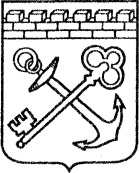 АДМИНИСТРАЦИЯ ЛЕНИНГРАДСКОЙ ОБЛАСТИКОНТРОЛЬНЫЙ КОМИТЕТ ГУБЕРНАТОРА ЛЕНИНГРАДСКОЙ ОБЛАСТИПРИКАЗ « ____ » ______ 2020 года №  г. Санкт-ПетербургОб утверждении перечня должностных лиц Контрольного комитета Губернатора Ленинградской области, уполномоченных составлять протоколы об административных правонарушениях, предусмотренных статьей 20.6.1 Кодекса Российской Федерации об административных правонарушениях, и признании утратившими силу отдельных приказов комитета государственного финансового контроля Ленинградской области и контрольно-ревизионного комитета Губернатора Ленинградской областиВ соответствии с частью 6.4 статьи 28.3 Кодекса Российской Федерации об административных правонарушениях, постановлением Губернатора Ленинградской области от 22.05.2020 № 45-пг «Об утверждении Перечня органов исполнительной власти Ленинградской области и их должностных лиц, уполномоченных составлять протоколы об административных правонарушениях, предусмотренных статьей 20.6.1 Кодекса Российской Федерации об административных правонарушениях», приказываю:Утвердить перечень должностных лиц Контрольного комитета Губернатора Ленинградской области (далее – Комитет), уполномоченных составлять протоколы об административных правонарушениях, предусмотренных статьей 20.6.1 Кодекса Российской Федерации об административных правонарушениях, согласно приложению  к настоящему приказу.Отделу правового обеспечения и делопроизводства Комитета обеспечить ознакомление с настоящим приказом должностных лиц, уполномоченных составлять протоколы об административных правонарушениях, предусмотренных статьей 20.6.1 Кодекса Российской Федерации об административных правонарушениях.Признать утратившими силу:приказ комитета государственного финансового контроля Ленинградской области от 29.05.2020 № 3 «Об утверждении перечня должностных лиц комитета государственного финансового контроля Ленинградской области, уполномоченных составлять протоколы об административных правонарушениях, предусмотренных статьей 20.6.1 Кодекса Российской Федерации об административных правонарушениях»;приказ контрольно-ревизионного комитета Губернатора Ленинградской области от 22.05.2020 № 1 «Об утверждении перечня должностных лиц контрольно-ревизионного комитета Губернатора Ленинградской области, уполномоченных составлять протоколы об административных правонарушениях, предусмотренных статьей 20.6.1 Кодекса Российской Федерации об административных правонарушениях».Контроль за исполнением настоящего приказа оставляю за собой.  Председатель комитета 					                                        Э.В. СалтыковПриложение к приказуКонтрольного комитетаГубернатора Ленинградской областиот «____»__________ 2020 года №____Перечень должностных лицКонтрольного комитета Губернатора Ленинградской области, уполномоченных составлять протоколы об административных правонарушениях, предусмотренных статьей 20.6.1 Кодекса Российской Федерации об административных правонарушенияхЗаместитель председателя Комитета;Начальник отдела оперативного контроля;Консультант отдела оперативного контроля – 3 ед.;Главный специалист отдела оперативного контроля;Начальник отдела правового обеспечения и производства;Консультант отдела правового обеспечения и производства;Главный специалист отдела правового обеспечения и производства – 2 ед.;Главный специалист отдела контроля государственного заказа – 4 ед.;Главный специалист отдела комплексного контроля – 2 ед.;Специалист 1 категории отдела комплексного контроля.Начальник отдела финансового контроля в социальной сфере;Консультант отдела финансового контроля в социальной сфере;Главный специалист отдела финансового контроля в социальной сфере;Начальник отдела финансового контроля в производственной сфере и жилищно-коммунальном хозяйстве;Консультант отдела финансового контроля в производственной сфере и жилищно-коммунальном хозяйстве;Главный специалист отдела финансового контроля в производственной сфере и жилищно-коммунальном хозяйстве;Начальник отдела финансового контроля в иных отраслях экономики;Консультант отдела финансового контроля в иных отраслях экономики;Главный специалист отдела финансового контроля в иных отраслях экономики.